Composition/ Arrangement Planning ProcessComposition/ arrangement title________________________________________________________Source (i.e. website, book) ________________________________________________________________________________________What are the musical influences for composing / arranging this music? ______________________________________________________________________________________________________________________________________________________________________________________________________________________________________________________How will I begin my composition / arrangement? ___________________________________________________________________________________________________________________________________________________________________________________________________________________________________________________________________________________________________________________________________________________More creative ideas: 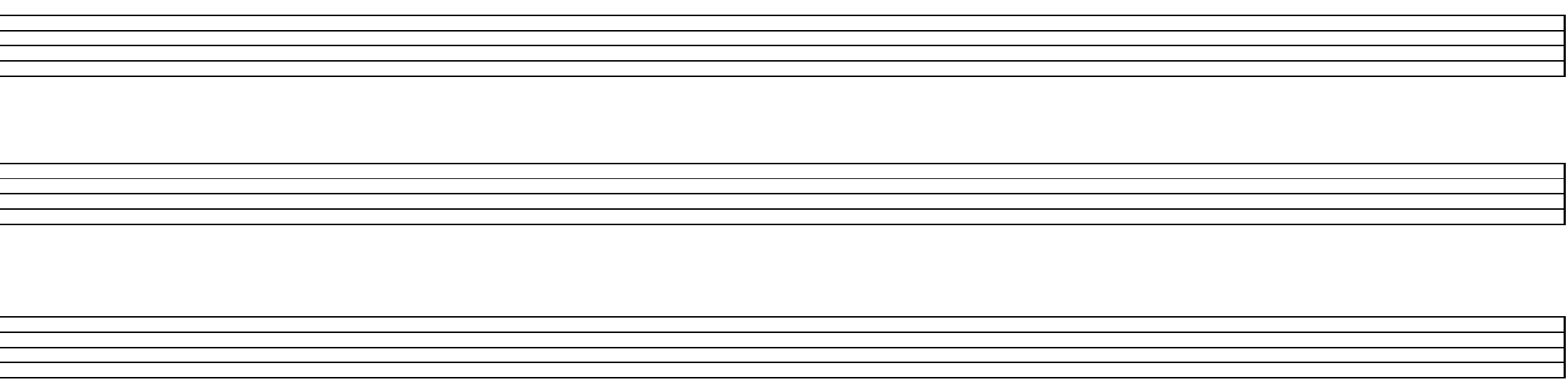 Ideas for the MELODY?Ideas for the RHYTHM?